News Release
3 November 2022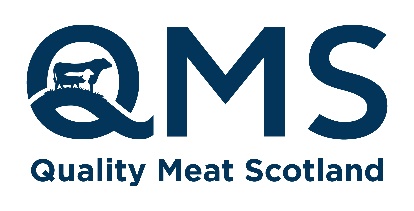 For immediate useCampaign to encourage consumers to celebrate with lamb this St Andrew’s DayQuality Meat Scotland (QMS) and the Scotch Butchers Club is once again supporting the industry-wide initiative, Lamb For St Andrew’s Day, to encourage people across the UK to choose Scotch Lamb GI when celebrating the patron saint’s day. Alongside social media activity, QMS’ Health & Education team is engaging with schools, and Scotch Butchers’ Club members with customers in store and the catering trade, to make Scotch Lamb the first choice for St Andrew’s Day as haggis is for Burn’s night and turkey for Christmas.A consumer-facing campaign will be built on easy-to-make and cost-effective lamb recipes as well as cooking inspiration across digital channels and two dedicated video productions to show Scotch Lamb as a comforting and desirable dish for the celebration.Gordon Newlands, QMS Brands Development Manager and manager of the Scotch Butchers Club, is working with butchery retailers to boost sales of lamb for the occasion, providing marketing materials to be shared online and at counters. He said:“The goal is to see Scotch Lamb synonymous with St Andrew’s Day, and shoppers to instinctively choose a cut of lamb whether they are celebrating at home, eating in the local pub or organising a St Andrew’s Day event. Each year, Lamb for St Andrew’s Day has gained greater momentum, and it’s excellent to see so many industry representatives take a leading role in helping market and promote Scotch Lamb. For 2022, we want to push this even further and for everyone across the industry to be an ambassador at even the most basic level, whether it is sharing posts on social media or asking friends and family if they will be eating lamb this St Andrew’s Day.”Lamb for St Andrew’s Day was initiated by livestock auctioneer, George Purves, with sheep farmer, Willie Mitchell, in 2010 when on the Scottish Enterprise Rural Leadership Programme. In 2020, they took it a step further with the Institute of Appraisers and Auctioneers (IAAS) starting a Lamb Bank seeking donations, both in lamb and financial, so they could deliver lamb to schools across Scotland for free, to be cooked in Home Economics classes or canteens in the last week of November. Over 62,000 school children have since benefited from over two tonnes of donated lamb.QMS is working closely with Scotland’s livestock auctioneers and IAAS to support the Lamb Bank again this year. In addition to the marts and IAAS managing the lamb donations, packing and delivery to schools, QMS’ Meat Vouchers are available for Home Economics teachers to exchange for lamb at their local butcher to cook with in class. The QMS Health and Education team, run by Alix Ritchie and Jennifer Robertson, is also providing lesson plans, worksheets and PowerPoint presentations to support teachers to tell the story of seasonal and sustainable lamb production in Scotland, the positive environmental aspects of grazing and the health and nutritional benefits of the meat. Produced in line with the school curriculum, these are easy and appealing for teachers to integrate. They have also created two recipes designed for in-class cooking Scotch Lamb Dhansak in a Dash and Scotch Lamb Naan Pizzas. Ms Ritchie said:“The response from teachers over the last couple of years perfectly demonstrates the powerful impact of having the product in schools to really bring the whole story to life. Not only does it give many children who may not have eaten lamb before the chance to taste it, but it provides a talking point to discuss lamb production, and the positive steps farmers are taking to naturally produce this nutritious meat. Our role is to support the teachers as much as we can with the resources they need to make it easy to transpose into the classroom, and this is hugely enhanced by the donations of lamb made by the industry.”The National Farmers Union Scotland (NFUS) and National Sheep Association Scotland (NSAS) are also supporting the initiative.To keep up with QMS’s activities during the #LambForStAndrewsDay campaign, follow @MakeItScotch on social media./ENDSNotes to editors:This press release was issued by Jane Craigie Marketing on behalf of Quality Meat Scotland. For additional press information, please contact Rose on 07493 876646 or rose@janecraigie.com.QMS is the public body responsible for promoting the PGI labelled Scotch Beef and Scotch Lamb brands in the UK and abroad and also promoting Scottish pork products under the Specially Selected Pork logo.Please note that the use of the word Scotch in the Scotch Beef PGI and Scotch Lamb PGI brands is correct and should not be substituted for an alternative such as Scots or Scottish. The history of the use of the word Scotch in this way, traces back to the 18th century.QMS also helps the Scottish red meat sector improve its sustainability, efficiency and profitability and maximise its contribution to Scotland's economy.The quality assurance schemes run by QMS cover more than 90% of livestock farmed for red meat in Scotland. They offer consumers in the UK and overseas the legal guarantee that the meat they buy has come from animals that have spent their whole lives being raised to some of the world’s strictest welfare standards.Scotland’s beef, lamb and pork producers make an important contribution to the country’s economic, social and environmental sustainability, contributing over £2 billion to the annual GDP of Scotland and supporting around 50,000 jobs (many in fragile rural areas) in the farming, agricultural supply and processing sectors.For more information visit www.qmscotland.co.uk or follow QMS on Facebook or Twitter.